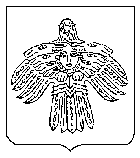 О введении режима функционирования Ухтинского звена Коми республиканской подсистемы единой государственной системы предупреждения и ликвидации чрезвычайных ситуаций «повышенная готовность»На основании статей 5, 25 Федерального закона от 21.12.1994 № 68-ФЗ «О защите населения и территорий от чрезвычайных ситуаций природного и техногенного характера», подпунктом 1 пункта 2 и пунктом 3 статьи 18 Федерального закона от 27.12.2018 № 498-ФЗ «Об ответственном обращении с животными и о внесении изменений в отдельные законодательные акты Российской Федерации», руководствуясь Положением о единой государственной системе предупреждения и ликвидации чрезвычайных ситуаций, утверждённого постановлением Правительства Российской Федерации от 30.12. 2003 № 794, в целях предупреждения причинения вреда здоровью граждан на территории МОГО «Ухта»», постановления администрации МОГО «Ухта» от 24.05.2021 № 1294 «Об утверждении Положения об Ухтинском звене Коми республиканской подсистемы единой государственной системы предупреждения и ликвидации чрезвычайных ситуаций», в связи с возросшим количеством лесных пожаров в целях стабилизации ситуации с лесными пожарами на территории МО ГО «Ухта», обеспечению безопасности жизнедеятельности населения МОГО «Ухта», от возросшей агрессивности животных без владельцев (собак), и предотвращения сползания грунта на территории, расположенной на склоне между домами № 7 и № 5 по ул.Советская г.Ухты, в целях проведения мероприятий по защите населения и территории МОГО «Ухта», с учетом поручений оперативного совещания при Главе Республики Коми от 22 ноября 2021 г., а также с учетом положений  Указа  Главы  Республики  Коми  от  15.03.2020 № 16  «О  введении2режима повышенной готовности» администрация постановляет: 1. Ввести с 12 час 00 мин. 14 июля 2022 г. в рамках действующего режима «Повышенной готовности», введенного указом Главы Республики Коми от 15.03.2020 № 16, для сил Ухтинского звена Коми республиканской подсистемы единой государственной системы предупреждения и ликвидации чрезвычайных ситуаций режим функционирования «Повышенная готовность» (далее - режим повышенной готовности) и установить местный уровень реагирования:1.1. По мероприятиям, направленным на недопущение возникновения и распространения природных (лесных) пожаров на территории МОГО «Ухта»:1.1.2. Назначить руководителем работ по предупреждению чрезвычайной ситуации, связанной с природными (лесными) пожарами первого заместителя руководителя администрации МОГО «Ухта». 1.1.3. 	Руководителям предприятий, учреждений и организаций Ухтинского звена Коми республиканской подсистемы единой государственной системы предупреждения и ликвидации чрезвычайных ситуаций:-	обеспечить дежурство руководящего состава в пунктах управления;-	провести усиление дежурных смен (по необходимости).1.1.4. 	Рекомендовать руководителям организаций топливно-энергетического комплекса, объектов жилищно-коммунального хозяйства и других организаций и учреждений, осуществляющих свою деятельность на территории МОГО «Ухта» вне зависимости от форм собственности в установленном законодательством порядке осуществить дополнительные меры по предупреждению чрезвычайных ситуаций и защите населения:-	принять дополнительные меры к обеспечению бесперебойного функционирования всех систем жизнеобеспечения населения;-	осуществить меры по поддержанию в готовности к использованию резервов материально-технических средств, а также резервных источников электроснабжения на объектах социальной сферы;-	осуществить меры по поддержанию в готовности сил и средств к своевременному реагированию на возможные чрезвычайные ситуации, связанные с природными (лесными) пожарами;1.1.5.	Рекомендовать Ухтинскому межрегиональному отделу организации здравоохранения государственного казенного учреждения «Центра обеспечения деятельности Министерства здравоохранения Республики Коми» осуществить меры по поддержанию в готовности лечебно-профилактические учреждения на территории МОГО «Ухта» к приему пострадавших и оказанию им всех видов медицинской помощи.1.1.6. Рекомендовать Филиалу государственного бюджетного учреждения Республики Коми «Территориальный центр медицины катастроф Республики Коми» в г.Ухте подготовить дополнительные бригады скорой медицинской помощи для задействования при необходимости.31.1.7. Руководителям ресурсоснабжающих организаций (Ухтинский район тепловых сетей филиала «Коми» ПАО «Т Плюс»,                                           МУП «Ухтаводоканал»; Производственное отделение «Центральные электрические сети» Филиала ПАО «Россети Северо-Запад» в Республике Коми; Филиал АО «Газпром газораспределение Сыктывкар» в г.Ухте), принять все необходимые меры для исключения возникновения аварийных ситуаций на коммунальных сетях, расположенных в населенных пунктах МОГО «Ухта, подверженных угрозе лесных пожаров. 1.1.8. Рекомендовать Сосногорскому территориальному управлению Северной железной дороги - филиала ОАО «РЖД» организовать необходимые мероприятия по защите объектов транспортной инфраструктуры на территории МОГО «Ухта» от возможного воздействия лесных пожаров.1.1.9. Рекомендовать ГУ Республики Коми «Ухтинское лесничество», во взаимодействии с Ухтинским авиаотделением ГАУ Республики Коми «Коми региональный лесопожарный центр» проводить, на постоянной основе, облеты и наземное патрулирование территории лесных массивов. При выявлении термоточек или очагов лесных пожаров, незамедлительно уведомлять ЕДДС МОГО «Ухта»;1.1.10. Городской эвакуационной комиссии МОГО «Ухта» проверить готовность к развертыванию, в случае необходимости, пунктов временного пребывания для эвакуируемого населения.1.1.11. Муниципальному учреждению «Управление по делам гражданской обороны и чрезвычайным ситуациям» администрации                      МОГО «Ухта»:- провести оповещение (информирование) населения посредством всех имеющихся способов оповещения (информирования): РАСЦО «Парма», местные СМИ (телерадиовещание), интернет (официальный сайт администрации МО, официальная страница в социальных сетях, информагентства), СМС-оповещение, подворовой обход, путем привлечения автомобильной техники спецслужб, оборудованной громкоговорящей связью, о параметрах неблагоприятного природного явления с рекомендациями о соблюдении правил пожарной безопасности, соблюдении мер предосторожности;- организовать по линии дежурно-диспетчерских служб непрерывный сбор, анализ и обмен информацией по обстановке в период ухудшения лесопожарной обстановки. Обеспечить представление докладов и донесений ЕДДС МОГО «Ухта» в ОДС ЦУКС ГУ МЧС России по Республике Коми и ОД ГКУ РК «Управление ППС и ГЗ» установленным порядком.- организовать постоянный мониторинг гидрометеорологической обстановки в период ухудшения лесопожарной обстановки;- организовать систематическое доведение получаемых данных о развитии  лесных  пожаров  (площадь,  направление  ветра,  движение  пожара в 4сторону населенных пунктов и объектов экономики) до взаимодействующих служб и организаций, в том числе служб экстренного реагирования (01, 02, 03, 04), служб жизнеобеспечения населения (электросети, водоканал, теплосети, котельные и др.), потенциально опасных объектов, дорожных служб, автотранспортных предприятий, социально-значимых объектов и руководителей секторов по работе с территориями Управления по работе с территориями администрации МОГО «Ухта»;- обеспечить привлекаемые силы (добровольцев) таборным имуществом и другими средствами, в случае необходимости.1.1.12. Управлению по работе с территориями администрации                     МОГО «Ухта» в соответствии с поручением протокола оперативного совещания под председательством Первого заместителя Председателя Правительства Республики Коми Э.А. Ахмеевой по ситуации с лесными пожарами в Республике Коми от 12 июля 2022 г. провести работу в населенных пунктах МОГО «Ухта» по привлечению дополнительных сил (добровольцев) для тушения лесных пожаров.1.1.13. Рекомендовать Ухтинскому отделению ГАУ РК «Коми региональный лесопожарный центр» заключить договоры гражданско-правового характера с привлекаемыми дополнительными силами (добровольцами).1.1.14. Рекомендовать Ухтинскому отделению ГАУ РК «Коми региональный лесопожарный центр», ГУ РК «Ухтинскому лесничеству» продолжить выполнение мероприятий согласно плану тушения лесных пожаров на территории МОГО «Ухта».1.2. С целью предотвращения фактов нападения животных без владельцев (собак) на граждан, обеспечению безопасности жизнедеятельности населения МОГО «Ухта» выполнить следующие мероприятия: 1.2.1. Принять неотложные меры по стабилизации обстановки с безнадзорными животными(собаками), проявляющими агрессивное поведение на территории МОГО «Ухта», в рамках действия режима повышенной готовности. 1.2.2. Обеспечить сбор поступающей информации о местах скопления, о неотложных мероприятиях, проведенных в отношении выявленных животных без владельцев(собак), проявляющих агрессию, по результатам осуществлять мониторинг и контроль за сложившейся ситуацией, предоставлять отчет Главе МОГО «Ухта» - руководителю администрации МОГО «Ухта».1.2.3. Осуществлять контроль исполнения подведомственными и подрядными организациями неотложных мероприятий по стабилизации обстановки с безнадзорными животными(собаками), проявляющими агрессивное поведение на территории МОГО «Ухта».1.2.4. Назначить МУ «Управление жилищно-коммунального хозяйства» администрации МОГО «Ухта» ответственным органом за реализацию указанных в п.1.2.1 - 1.2.3 настоящего постановления мер и мероприятий.51.2.5. Муниципальному учреждению «Управление по делам ГО и ЧС» администрации МОГО «Ухта»:- организовать через средства массовой информации и системы оповещения населения МОГО «Ухта» дополнительное информирование граждан о мерах обеспечения личной безопасности при проявлении агрессивного поведения со стороны животных без владельцев(собак) в отношении граждан;- организовать через Единую дежурно-диспетчерскую службу МОГО «Ухта» круглосуточный прием информации от граждан о местах скопления животных без владельцев(собак) и о случаях их агрессивного поведения. Полученную информацию незамедлительно передавать                                                      МУ «УЖКХ» администрации МОГО «Ухта». 1.2.6. Муниципальному учреждению «Управление образования» администрации МОГО «Ухта» провести разъяснительную работу с работниками подведомственных учреждений, воспитанниками и обучающимися по мерам личной безопасности при встрече с животными без владельцев(собаками), проявляющими агрессию.1.2.7. Рекомендовать отделу МВД России по г.Ухте:- в ходе патрулирования и проведении рейдовых мероприятий на территории МОГО «Ухта» обращать внимание на места скопления животных без владельцев(собак) и незамедлительно передавать данную информацию в Единую дежурно-диспетчерскую службу МОГО «Ухта»;- осуществлять взаимодействие с органами администрации МОГО «Ухта» по реализации неотложных мероприятий по стабилизации обстановки с безнадзорными животными(собаками).1.2.8. Рекомендовать ГБУ Республики Коми «Центр по предоставлению государственных услуг в сфере социальной защиты населения г.Ухты» провести разъяснительную работу с работниками подведомственных учреждений и гражданами, получателями социальных услуг, по мерам личной безопасности при встрече с животными без владельцев(собаками), проявляющими агрессию.1.3. По предупреждению возникновения аварийной или чрезвычайной ситуации, связанной с подвижкой грунта на склоне между домами № 7 и № 5 по ул.Советской г.Ухты (согласно приложению), обеспечению безопасности жизнедеятельности населения МОГО «Ухта»:1.3.1. Руководителем проводимых мероприятий по ситуации на склоне между домами № 7 и № 5 по ул.Советской г.Ухты назначить начальника МУ «Управление капитального строительства» администрации МОГО «Ухта» (далее - МУ «УКС АМОГО «Ухта»»).  1.3.2. МУ «УКС» АМОГО «Ухта» организовать заключение контракта на разработку проектно-сметной документации, получение положительного заключения государственной экспертизы и определить подрядчика на разработку  проектно-сметной  документации,  в  соответствии  с  Федеральным 6Законом «О контрактной системе в сфере закупок товаров, работ, услуг для обеспечения государственных и муниципальных нужд».1.3.3.  МУ «Управление по делам ГО и ЧС» администрации МОГО «Ухта» совместно с МУ «Управление образования» администрации МОГО «Ухта» определить комплекс мер по обеспечению безопасности участников образовательного процесса в МОУ «СОШ № 21».1.3.4. Рекомендовать Управляющей компании ООО «Техстрой», согласно ГОСТ 24846-2012(81), ВСН-57-88(р), ГОСТ 53778-2010, ГОСТ 31937-2-11 и иных нормативно-правовых актов в области строительства, организовать мониторинг состояния гипсовых маяков в доме № 7 по ул.Советская г.Ухты, с ежемесячной передачей информации мониторинга в ЕДДС МОГО «Ухта». 1.3.5. МУ «Управление ЖКХ» администрации МОГО «Ухта», совместно с Управляющей компании ООО «Техстрой», принять необходимые меры по недопущению бесконтрольного прохода граждан вблизи зоны возможного обрушения, путем установки заграждений и предупредительных аншлагов.2. Муниципальному учреждению «Управление по делам ГО и ЧС» администрации МОГО «Ухта» обеспечить исправное функционирование всех имеющихся средств оповещения населения г.Ухты; взаимодействие со всеми дежурно-диспетчерскими службами МОГО «Ухта», организациями Ухтинского звена Коми республиканской подсистемы единой государственной системы предупреждения и ликвидации чрезвычайных ситуаций.3. Признать утратившими силу:- постановление администрации МОГО «Ухта» от 29.11.2021 № 3116 «Об установлении функционирования Ухтинского звена Коми республиканской подсистемы единой государственной системы предупреждения и ликвидации чрезвычайных ситуаций в режиме повышенная готовность»;- постановление администрации МОГО «Ухта» от 15.01.2021 г. № 69 «Об установлении функционирования территориального звена МОГО «Ухта» Коми республиканской подсистемы единой государственной системы предупреждения и ликвидации чрезвычайных ситуаций в режиме повышенная готовность».4. Настоящее постановление вступает в силу со дня его принятия и подлежит официальному опубликованию.5. Контроль за исполнением настоящего постановления оставляю за собой.Глава МОГО «Ухта» - руководитель администрации МОГО «Ухта»                                                            М.Н. ОсмановПриложениек постановлениюадминистрации МОГО «Ухта»от 14 июля 2022 г. № 1458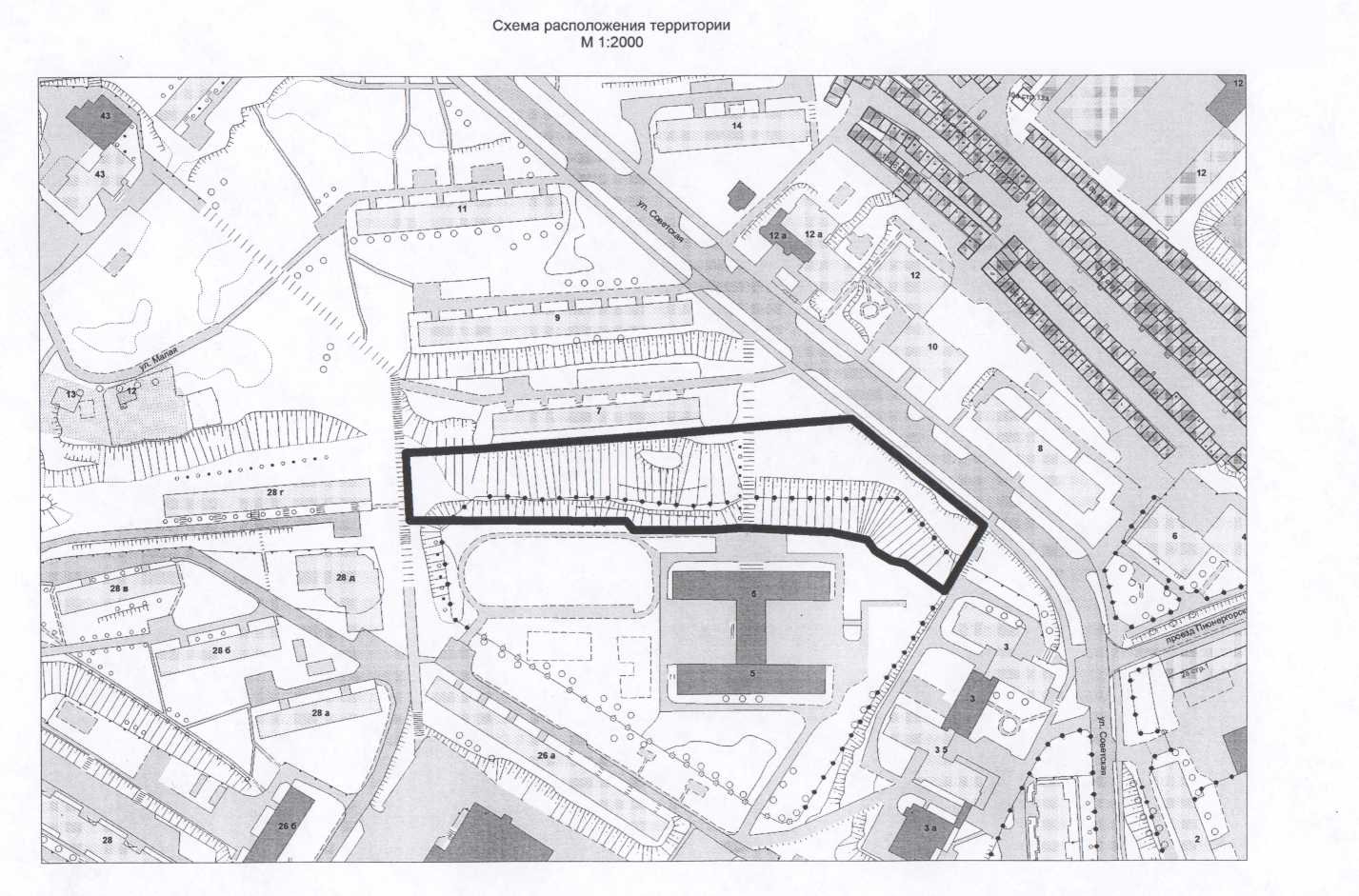 АДМИНИСТРАЦИЯМУНИЦИПАЛЬНОГО ОБРАЗОВАНИЯГОРОДСКОГО ОКРУГА«УХТА»АДМИНИСТРАЦИЯМУНИЦИПАЛЬНОГО ОБРАЗОВАНИЯГОРОДСКОГО ОКРУГА«УХТА»«УХТА»КАР  КЫТШЛÖНМУНИЦИПАЛЬНÖЙ  ЮКÖНСААДМИНИСТРАЦИЯ«УХТА»КАР  КЫТШЛÖНМУНИЦИПАЛЬНÖЙ  ЮКÖНСААДМИНИСТРАЦИЯ«УХТА»КАР  КЫТШЛÖНМУНИЦИПАЛЬНÖЙ  ЮКÖНСААДМИНИСТРАЦИЯ«УХТА»КАР  КЫТШЛÖНМУНИЦИПАЛЬНÖЙ  ЮКÖНСААДМИНИСТРАЦИЯПОСТАНОВЛЕНИЕШУÖМПОСТАНОВЛЕНИЕШУÖМПОСТАНОВЛЕНИЕШУÖМПОСТАНОВЛЕНИЕШУÖМПОСТАНОВЛЕНИЕШУÖМПОСТАНОВЛЕНИЕШУÖМПОСТАНОВЛЕНИЕШУÖМ14 июля 2022 г.№1458г.Ухта,  Республика Коми  